Comprendre le système LMD          Le LMD est un système de formation supérieure préconisant : Une architecture des études en 3 niveaux : Licence, Master et Doctorat.         Le LMD répond aux nécessités de la mondialisation des connaissances en rehaussant l’enseignement supérieur. Il a notamment pour objectifs de :Organiser l’offre de formation sous la forme de parcours en permettant à l’étudiant de bénéficier d’un accompagnement et des conseils d’un enseignant référent (tuteur).Améliorer la qualité pédagogique, l’information, l’orientation, et l’accompagnement de l’étudiant.Développer la professionnalisation des études supérieures.Favoriser l’apprentissage de compétences transversales (Maitrise des langues vivantes étrangères, outils informatique, Internet).Bénéficier d’échanges et d’une reconnaissance des diplômes au niveau international.Les trois grades : L (Licence), M (Master), D (Doctorat)      1 - La Licence :Après le baccalauréat, l’étudiant peut s’inscrire dans un parcours de formation qui le conduit à la licence. La Licence (L1, L2, L3) se déroule sur six semestres validés par 180 crédits. Il existe deux types de licence :Une Licence académique menant à la préparation d’un Master.Une Licence professionnelle, aux spécialités plus pointues et qui ont comme objectif l’entrée dans la vie active.     2 - Le Master :Le Master (M1, M2) se déroule sur quatre semestres après la licence, à raison de 30 crédits par semestre. Pour l’obtenir, il faut donc ajouter 120 crédits supplémentaires à licence. Le Master comporte deux orientations :Le Master professionnel qui donne une qualification permettant l’entrée dans la vie active.Le Master recherche qui vise une poursuite d’études vers la recherche, aboutissant au diplôme de doctorat.3 - Le Doctorat :La formation doctorale est d’une durée minimale de trois ans et devra assurer un approfondissement des connaissances dans la spécialité  et une formation par et pour la recherche (développement des aptitudes à la recherche, sens du travail en équipe…).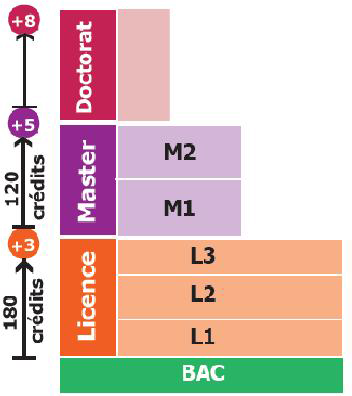 